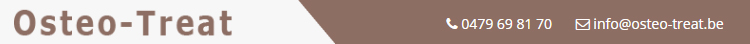 Vragenlijst Volwassen1.Voor welke klacht(en) heeft u een afspraak gemaakt? 2. Zijn er houdingen, bewegingen en/of andere zaken die de klachten verergeren of verminderen? 3. Hoe frequent heeft u deze klacht(en)? (Continu, 1x per dag, 3 dagen per week, één maal per week/maand…)4. Hebt u voor deze klacht reeds de huisarts/specialist of andere therapeut geraadpleegd?5. Welke ziektes heeft u doorgemaakt en in welk jaar?  Zijn er erfelijke ziektes in de familie?6. Welke operaties heeft u ondergaan en in welk jaar? Was er een complicatie na de operatie?7. Heeft u wel eens een ongeval of zwaar valpartij gehad? Jaartal + evt. breuken8. Welke medicijnen/supplementen gebruikt u?9. Medische onderzoeken gehad voor deze klacht? (RX, scan, MRI, bloed …)10. Heeft u nog andere specialisten of therapeuten hiervoor geraadpleegd?Enkel in te vullen indien van toepassing11. Heeft u nog andere klachten van het bewegingstelsel (spieren, gewrichten,..)12. Draagt u steunzolen? 13. HART OF BLOEDVATEN PROBLEMEN? (hartkloppingen, pijn in borst, spataderen, aambeien, …)14. LONGEN OF ADEMHALINGSPROBLEMEN? (kortademig, hyperventilatie, aanhoudende slijm, hoest…)15. SPIJSVERTERINGSSTOORNISSEN? (oprisping,maagzuur, spontaan diarree, moeilijke stoelgang,  bloed in stoelgang, opgeblazen gevoel, …)16. NIEREN OF BLAAS PROBLEMEN? (blaasontsteking in het verleden, urineverlies, opstaan voor te plassen in de nacht, bloed bij plassen, …)17.GYNEACO- GENITALE PROBLEMEN? (prostaat, menstruatie,…)18. ALLERGIEËN? (pollen, huid, voeding, medicatie, …)19. PSYCHE /STRESS ? (slaapproblemen,  angstig, depressie, somber, moeilijk ontspannen)20. ZENUWSTELSEL? ( krachtverlies, oorsuizingen, migraine, epilepsie, duizelig, …)21. KAAKPROBLEMATIEK ? (tandenknarsen, pijn bij eten, …)22. ZINTUIGEN ? (gehoor, zicht, tast, reuk, …)23. Opmerkingen ?NAAMVOORNAAMGeboortedatumStraat + huisnummerPostcodeGemeenteGsm  + vaste telefoonEmail HuisartsDr. doorverwezen door